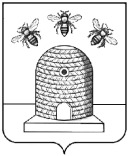 АДМИНИСТРАЦИЯ ГОРОДА ТАМБОВАТАМБОВСКОЙ ОБЛАСТИКОМИТЕТ ОБРАЗОВАНИЯПРИКАЗ12.01.2024                                         г. Тамбов                                                  №11О проведении городского конкурса «Я – переводчик» для учащихся         9-10 классов муниципальных общеобразовательных организацийВ соответствии с планом работы комитета образования администрации города Тамбова, с целью развития интереса обучающихся к изучению иностранного языка ПРИКАЗЫВАЮ:1. Утвердить Положение о проведении городского конкурса                      «Я – переводчик» для учащихся 9-10 классов муниципальных общеобразовательных организаций (приложение №1). 2. Муниципальному казенному учреждению «Центр сопровождения образовательной деятельности» (Клейменова) организовать проведение городского конкурса «Я – переводчик» для учащихся 9-10 классов муниципальных общеобразовательных организаций (далее – Конкурс).3. Муниципальному автономному общеобразовательному учреждению «Гимназия №12 имени Г.Р.Державина» (Черемисина) провести Конкурс и обеспечить безопасность участников.4. Утвердить состав организационного комитета Конкурса (приложение №2).5. Утвердить состав жюри Конкурса (приложение №3).6. Руководителям муниципальных общеобразовательных организаций обеспечить участие учащихся в Конкурсе.7. Контроль за исполнением приказа возложить на заместителя председателя комитета образования администрации города Тамбова                   И.А. Романову.Председатель комитета образования                                                                     И.Е. Васильева 